Специально оборудованные учебные кабинеты для занятий с детьми с ОВЗ воспитателю, специалисту МБДОУ Курагинский детский сад № 8 «Лесная сказка» комбинированного вида – 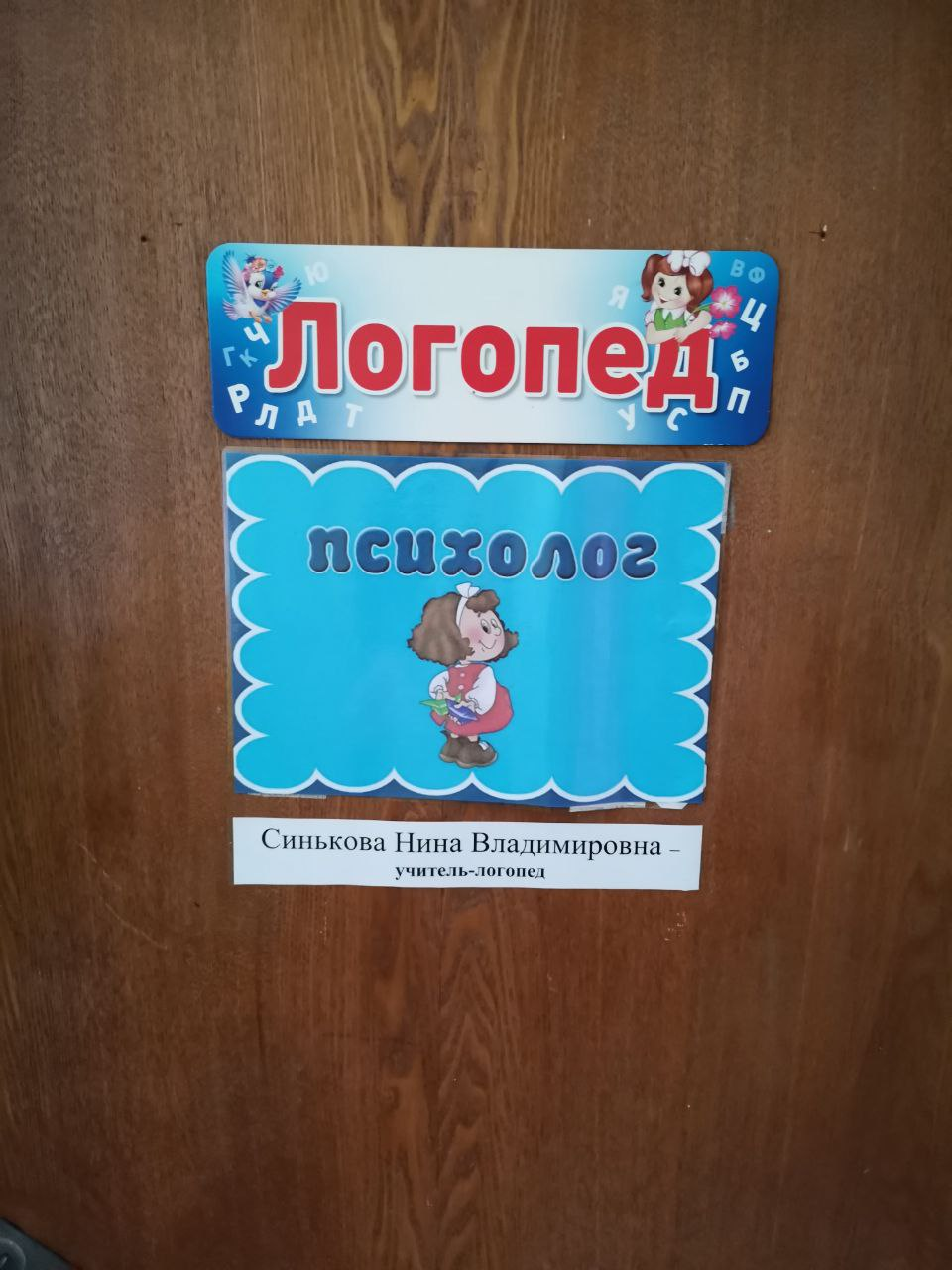 Отдельный кабинет учителя логопеда, педагога - психолога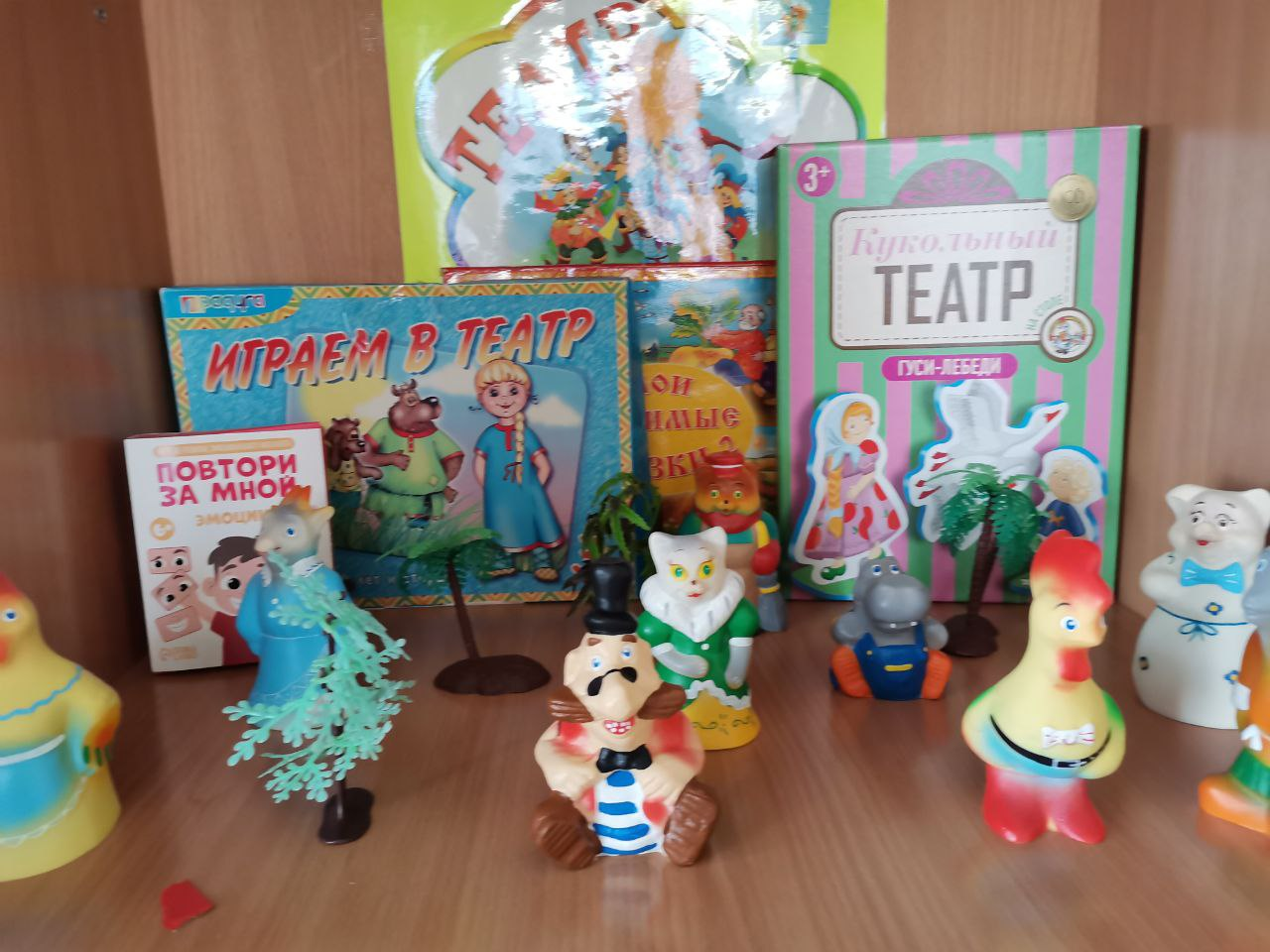 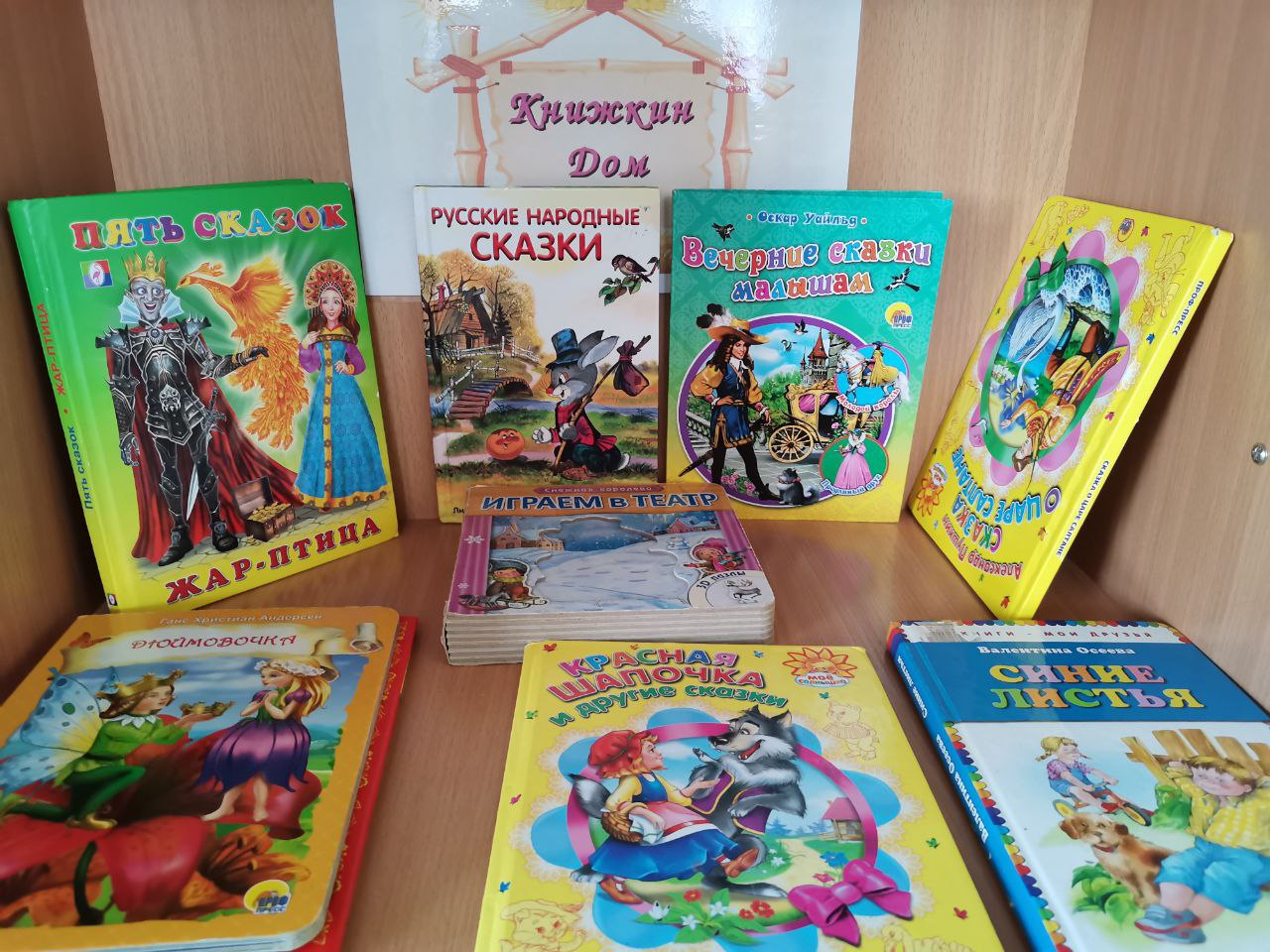 Организованные места в группах для свободной деятельности детей с ОВЗ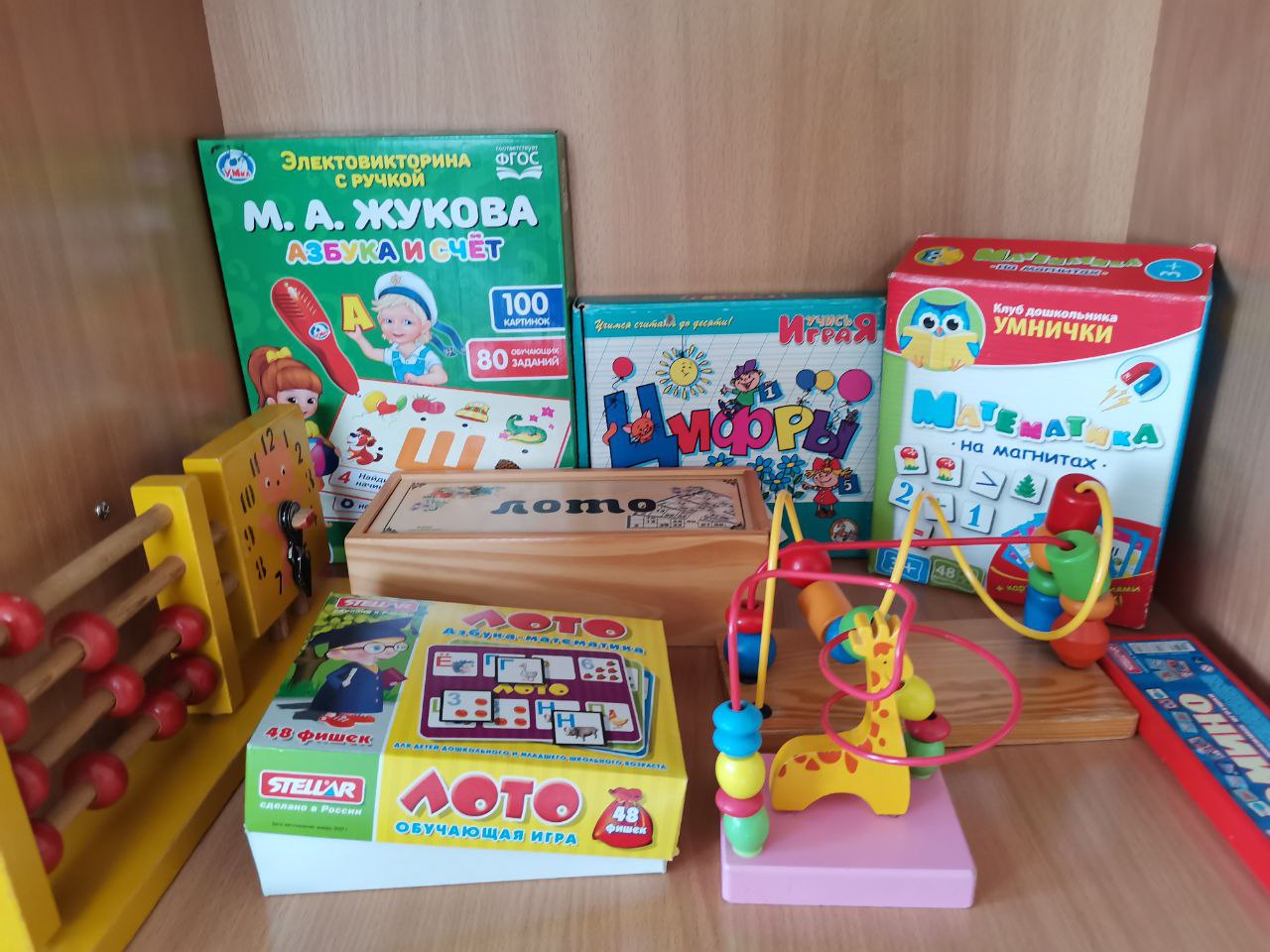 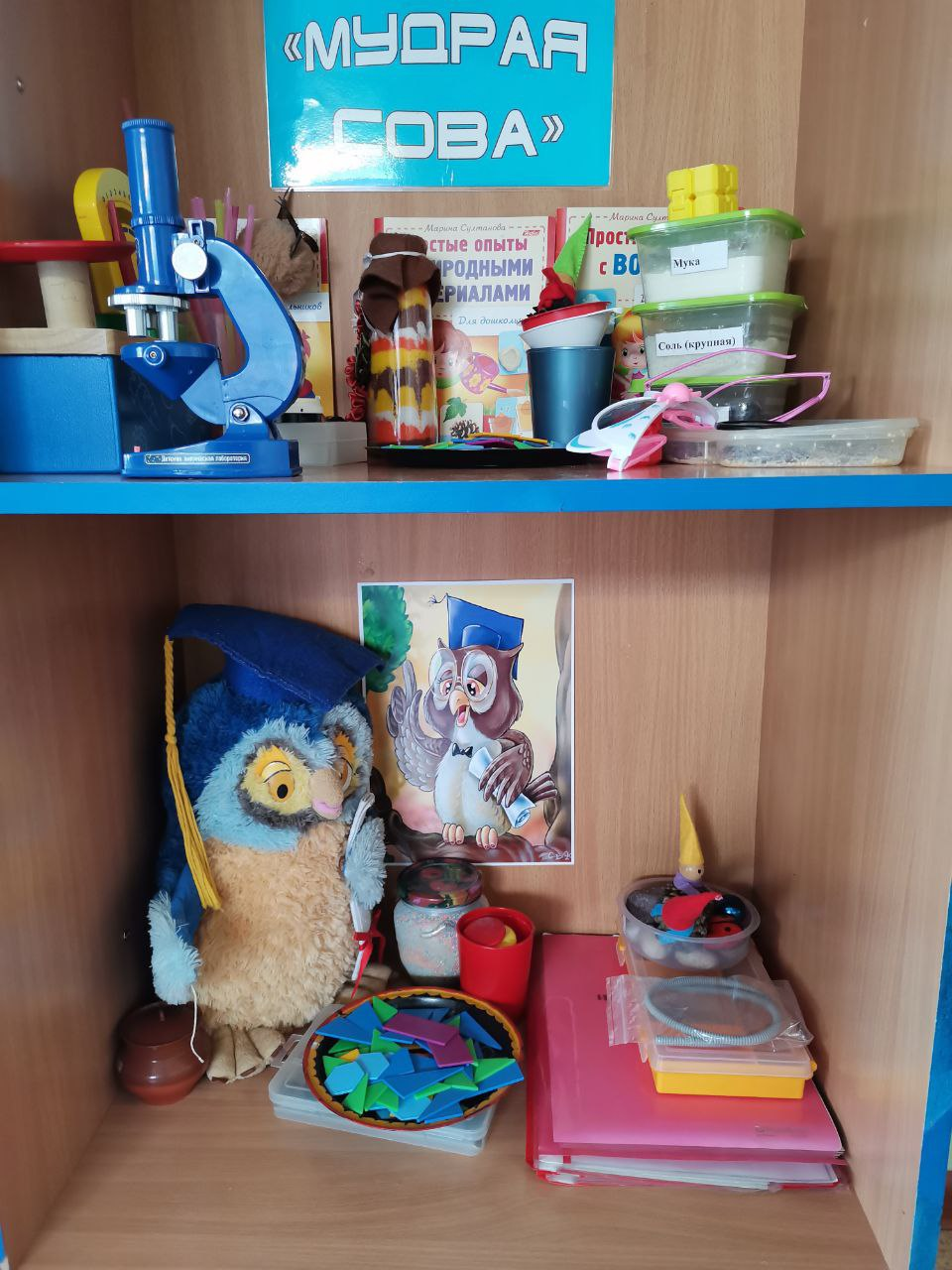 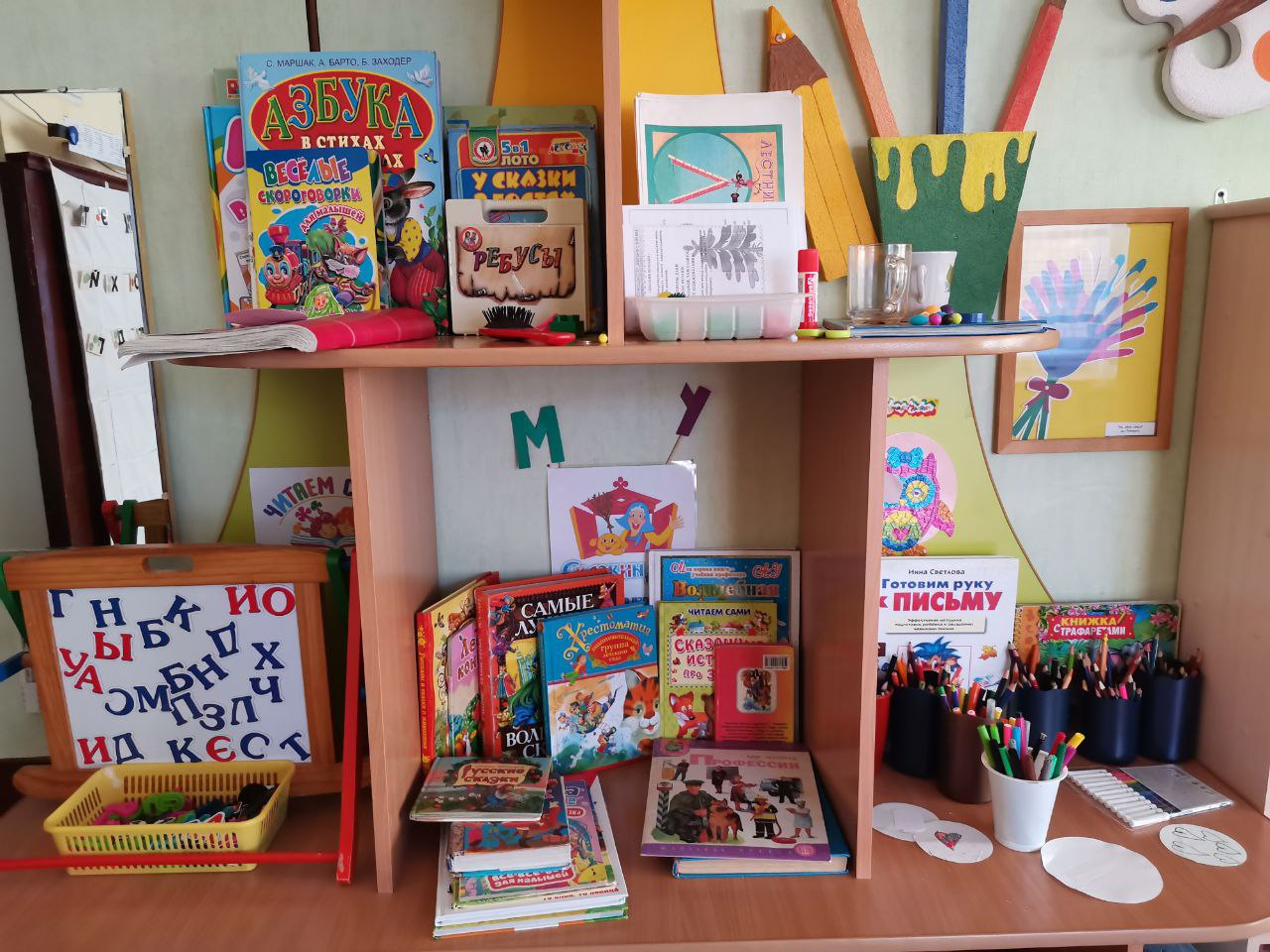 Специально оборудованные места в групповых помещениях, приспособленных для использования инвалидами и лицами с ограниченными возможностями здоровья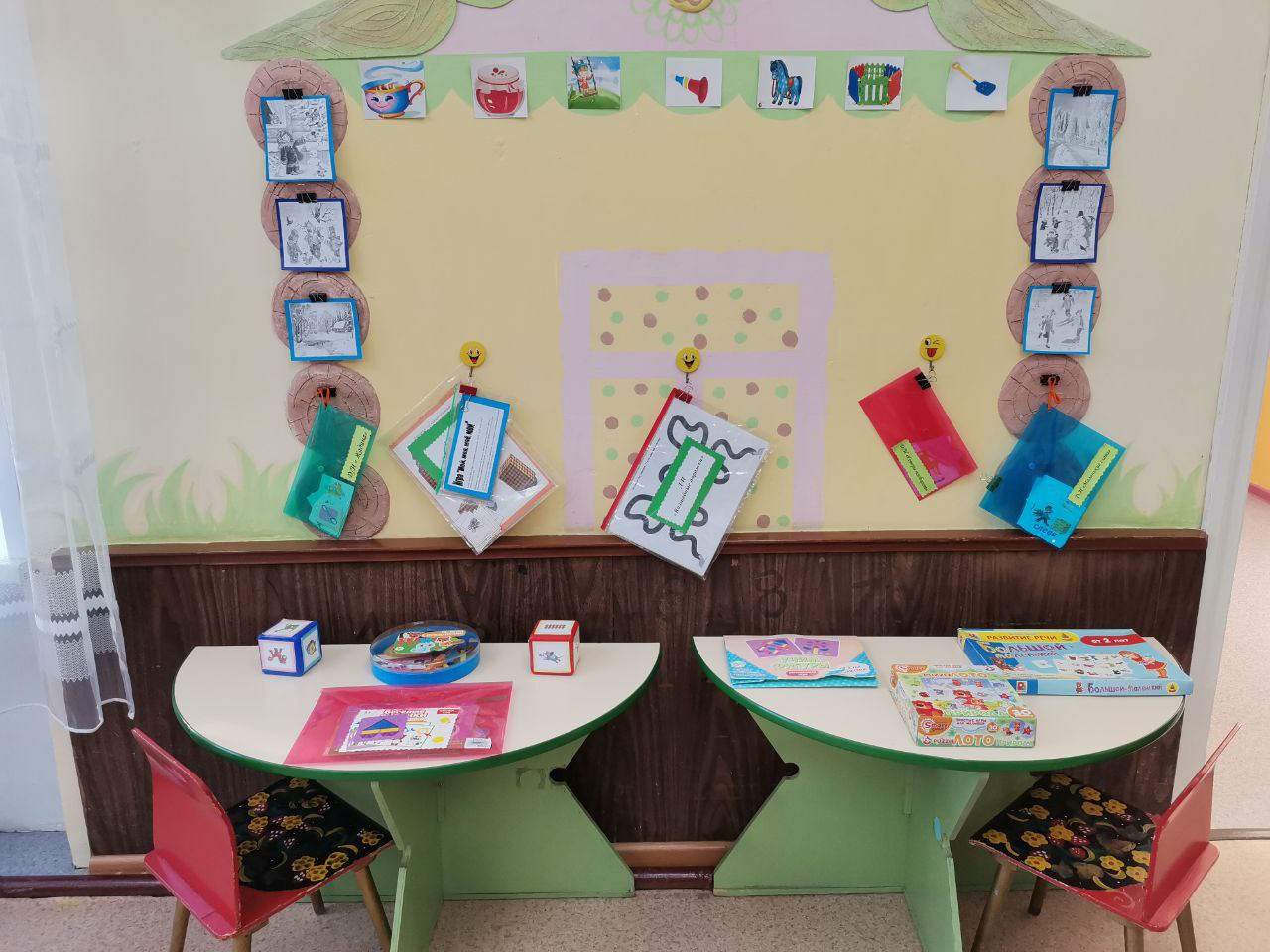 В каждой возрастной группе приобретен дидактический материал и игры, для использования инвалидами и лицами с ограниченными возможностями здоровья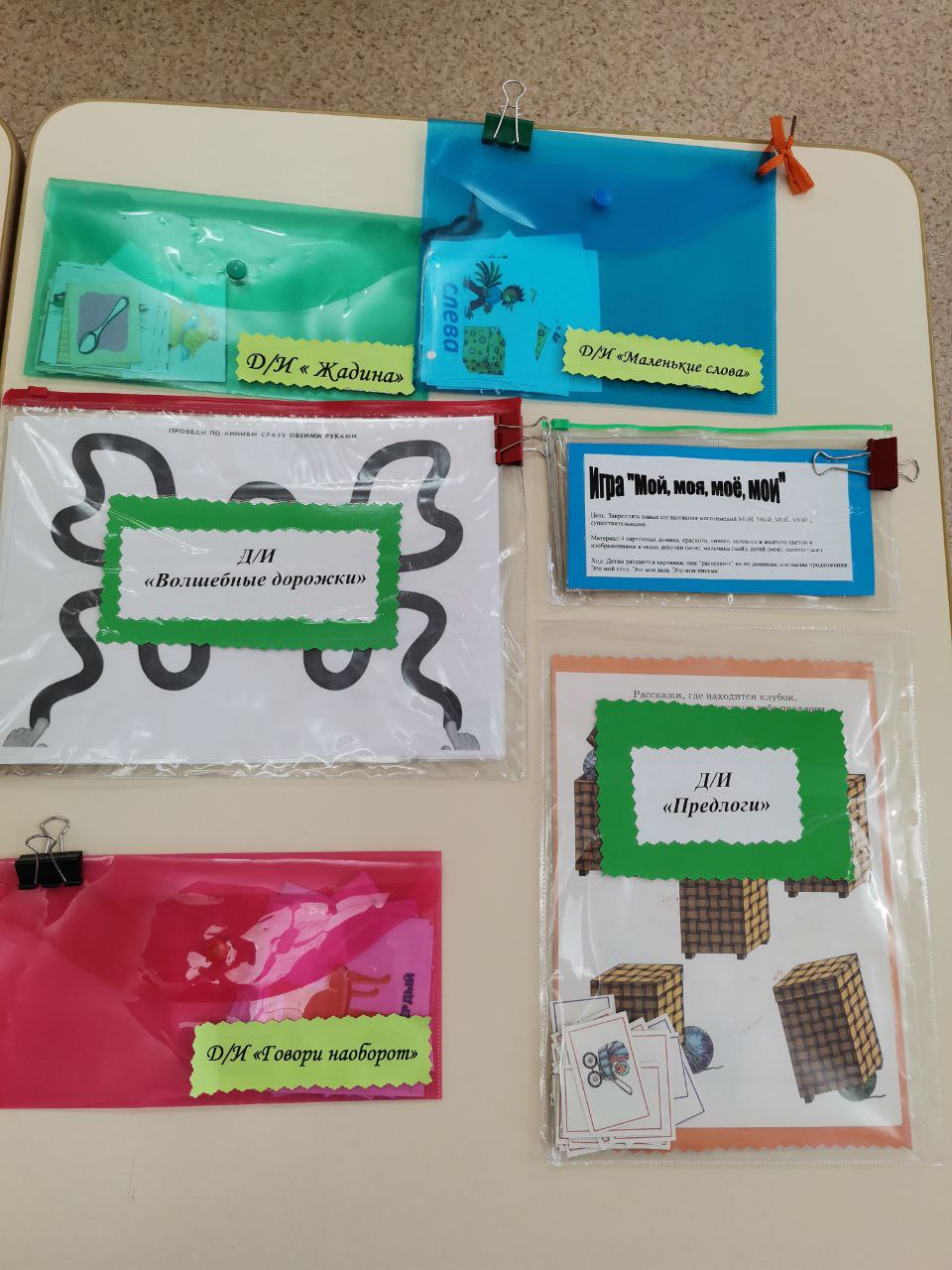 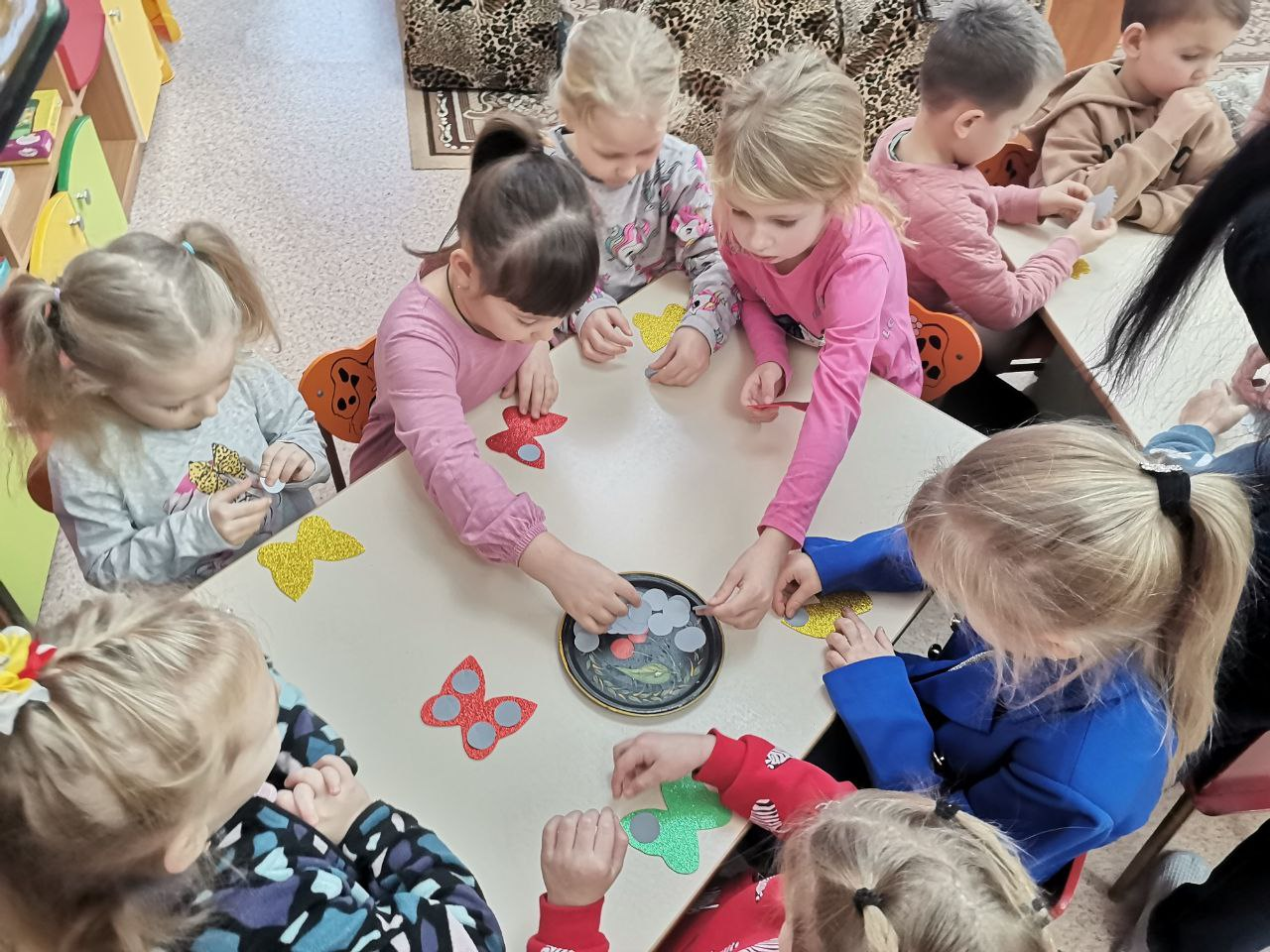 